BR09-TOOL01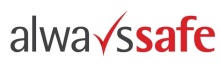 Near Miss/Hazard & Incident Report FormNear Miss / Hazard / Incident TypeNear Miss / Hazard / Incident TypeNear Miss / Hazard / Incident TypeNear Miss / Hazard / Incident TypeNear Miss / Hazard / Incident TypeNear Miss / Hazard / Incident TypeNear Miss / Hazard / Incident TypeNear Miss / Hazard / Incident TypeNear Miss / Hazard / Incident TypeNear Miss / Hazard / Incident TypeNear Miss / Hazard / Incident TypeNear Miss / Hazard / Incident TypeNear Miss / Hazard / Incident TypeNear Miss / Hazard / Incident TypeNear Miss / Hazard / Incident TypeSafetySafetyEnvironmentEnvironmentEnvironmentQualityQualityQualityQualityQualitySecuritySecuritySecuritySecuritySecurityLost Time or Medical Treatment InjuryMajor incidentMajor or Minor Non-conformanceMajor or Minor Non-conformanceMajor or Minor Non-conformanceMajor or Minor Non-conformanceTheftTheftTheftTheftFirst Aid InjuryMinor incidentCustomer ComplaintCustomer ComplaintCustomer ComplaintCustomer ComplaintUnauthorised EntryUnauthorised EntryUnauthorised EntryUnauthorised EntryNear Miss IncidentHazardOpportunity for ImprovementOpportunity for ImprovementOpportunity for ImprovementOpportunity for ImprovementITITITITProperty DamageVandalismVandalismVandalismVandalismUnsafe ActUnsafe ConditionIncident DescriptionIncident DescriptionIncident DescriptionIncident DescriptionIncident DescriptionIncident DescriptionIncident DescriptionIncident DescriptionIncident DescriptionIncident DescriptionIncident DescriptionIncident DescriptionIncident DescriptionIncident DescriptionIncident DescriptionDate & TimeDate & TimeDate & TimeDivisionDivision Project Project Services Services Services Corporate Corporate CorporateLocationLocationLocationDescriptionDescriptionDescriptionImmediate ActionImmediate ActionImmediate ActionSuggested Corrective ActionSuggested Corrective ActionSuggested Corrective ActionInvolved PersonnelInvolved PersonnelInvolved PersonnelInvolved PersonnelInvolved PersonnelInvolved PersonnelInvolved PersonnelInvolved PersonnelInvolved PersonnelInvolved PersonnelInvolved PersonnelInvolved PersonnelInvolved PersonnelInvolved PersonnelInvolved PersonnelPerson 1 Full NamePerson 1 Full NamePerson 1 Full NameStatusStatusStatus Employee Employee Subcontractor Subcontractor Subcontractor Subcontractor OtherPerson 2 Full NamePerson 2 Full NamePerson 2 Full NameStatusStatusStatus Employee Employee Subcontractor Subcontractor Subcontractor Subcontractor OtherPerson 3 Full NamePerson 3 Full NamePerson 3 Full NameStatusStatusStatus Employee Employee Subcontractor Subcontractor Subcontractor Subcontractor OtherReported ByReported ByReported ByReported ByReported ByReported ByReported ByReported ByReported ByReported ByReported ByReported ByReported ByReported ByReported ByFull NameFull NameFull NameDivisionDivisionDivision Project Project Services Services Services Corporate CorporatePositionPositionPositionPhone #Phone #Phone #Manager NameManager NameManager NamePhone #Phone #Phone #